בס"ד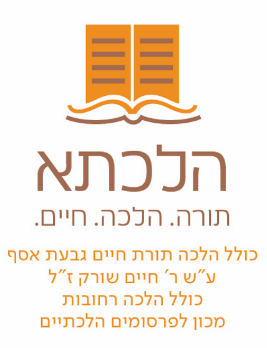 שיעורים בכללי התלמודשיעור 12 – לשונות קושיה והשימוש בהם (ד)פריך | מגדף1. ספר הכריתות, ימות עולם (הקדמה)מפני שהיתה כוונתי בחבורי לבאר הדברים הצריכים לדעת דרכי התלמוד המפוזרים אנה ואנה, ואראה כי אחת מן הפנות ההכרחיות לזאת המלאכה היא לעמוד על תוכן התנאים והאמוראים לדעת מי הוא תנא ואמורא וזמן היות התנאים, ואשר היו ישיבתם יחד בעולם, ומי היו שקבלו מהם, ומי היו תלמידיהם, ומי היה בעל מחלקותם דור אחר דור. ובתחילה אבאר ענין התנאים. ואתחיל משמעון הצדיק עד רבינו הקדוש שהוא סוף התנאים. ואח"כ אתחיל באמוראים מרבי חייא ורב ורבי יוחנן וחביריהם שהיו תחלת האמוראים עד רב אשי ורבינא שהיו סוף האמוראים וסוף התלמוד, ואחריהם מר בר רב אשי. ועוד אכתוב מעט מרבנן סבוראי שהוסיפו מעט תוספת על חיבור רב אשי כמו בתחלת קידושין שכל הגמרא עד בכסף מנלן מדברים שהוסיפו מדעתם או מקבלתם. וכן בתלמוד בכמה מקומות פריך רב אחאי הוא מרבנן סבוראי, וגם יש אומרים מגדף בה רבי אבהו שהוא אחד מרבנן סבוראי מפני שינוי הלשון דמגדף דלא אשכחן כי האי לישנא בדברי האמוראים, ולא סלקא לן הכי. ולפי כחי אחרי ההתבוננות בדברי גאונינו הקדומים אכתוב בלשון קצרה את אשר תשיג ידי. ואקרא המאמר והחלק הזה ימות עולם מפני אשר בו נתבארו ימות התנאים והאמוראים אשר הליכות עולם להם אל תקרי הליכות אלא הלכות.2. הליכות עולם (ש"ב פ"א)וכן כלשון הזה ענין ופריך ומגדף נמצא בגמרא (בהרבה) [בקצת] מקומות כגון פריך רב אחאי בפרק החולץ ומגדף רבי אבהו בפרק אין מעמידין. ומפני שנוי וזרות הלשון שלא נמצא כן בחיבוריהם של האמוראים רבינא ורב אשי, יש מי שאומר דהנך רבנן רב אחאי ורבי אבהו לאו אמוראי נינהו אלא מדרבנן סבוראי הם, שהוסיפו קצת תוספות בגמרא כגון בריש קידושין שכל הגמרא עד כסף מנא לן מהדברים שהוסיפו הוא וכמו שהזכרתי בפרק ראשון מהשער שעבר בס"ד. 3. איגרת רב שרירא גאוןובתר הכי אף על גב דודאי הוראה לא הות, הוו סבוראי דמפרשי פירושי דמקרבי להוראה ואקרי אנהו רבנן סבוראי. וכל מאי דהוה תלי וקאי פרשוה, כגון רב רחומי ורבה ורב יוסף ורב אחאי מבי חתים, דאמרינן בהמביא גט ממדינת הים (גיטין ז, א) וצקלג וכו'. ובי חתים היא עיר בסביבי נהרדעא. ורב רבאי מרוב, דמפרש במסכת סנהדרין (מג, א) דאמ' ר' היוצא ליהרג משקין אותו קורט של לבונה כדי שתטרף דעתו עליו משום שנאמר תנו שכר לאובד ויין למרי נפש, ותנא נשים יקרות שבירושלים היו מתנדבות אותן משלהן. ובעינן ואם אינן מתנדבות משלהן משל מי, אמר רב רבאי דמן רוב מסתברא משל צבור משום שנאמר תנו. וגם רוב עירו של רב רבאי היתה בסביב ישיבות נהרדעא היא. ואמרי רבנן דרב רבאי גאון הוה ואוריך שניה טובא.וכמה סברי אקבעו בגמ' דאנון מרבנן בתראי כגון רב עינא ורב סימונא. ונקטינן מן הראשונים דגמרא דהאשה נקנית בג' דרכים דתנינן ברישא מנא הני מילי וכו' עד בכסף מנא לן (ג, ב), כלהו אינך פרוקי וקושיי דמתרצי בגמ', רבנן בתראי סבוראי תרצינהו וקבעינהו.4. ריטב"א קידושין (ג א)קבלנו מרבותינו ז"ל דכולה סוגיין עד הכא דבתר הוראה היא ומדרב הונא גאון ז"ל מסורא איהו תני ליה, ואיהו דאסר כנתא, וביומוהי תקינו תקנתא דמורדת דנהיגי בה גאונים ז"ל.5. תוספות כתובות (ב ב ד"ה פשיט)פשיט רב אחאי - לא כמו שפירש רשב"ם דהיינו רב אחאי גאון שעשה שאלתות והיה בסוף כל האמוראים ולכך משנה לשונו בכל הש"ס פריך רב אחאי פשיט רב אחאי שהרי כאן רב אשי עונה על דבריו אלא אומר רבינו תם שהוא אמורא וכל אמורא היה תופס לשונו כמו מגדף בה ר' אבהו (סנהדרין ג:) תהי בה ר' יוחנן (ב"ק קיב:) לייט עלה אביי (ברכות כט.).